О распределении иных межбюджетных трансфертов из областного бюджета бюджетам муниципальных образований Белгородской области на приобретение подвижного состава пассажирского транспорта общего пользования, источником финансового обеспечения расходов на реализацию которых является специальный казначейский кредит, на 2023 и 2024 годыВ соответствии с постановлениями Правительства Белгородской области  от 25 сентября 2023 года № 541-пп «Об утверждении Правил предоставления             и распределения иных межбюджетных трансфертов из областного бюджета бюджетам муниципальных образований Белгородской области                                 на приобретение подвижного состава пассажирского транспорта общего пользования, источником финансового обеспечения расходов на реализацию которых является казначейский кредит» и от 13 ноября 2023 года № 619-пп               «О внесении изменений в сводную бюджетную роспись областного бюджета     на 2023 и 2024 годы»,в целях финансового обеспечения мероприятий                     по приобретению подвижного состава пассажирскоготранспорта общего пользования, источником финансового обеспечения расходов на реализацию которых является специальный казначейский кредит, Правительство Белгородской области постановляет: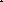 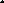 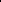 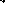 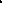 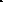 1. Утвердить распределениеиных межбюджетных трансфертов                    из областного бюджета бюджетам муниципальных образований Белгородской области на приобретение подвижного состава пассажирского транспорта общего пользования, источником финансового обеспечения расходов                          на реализацию которых является специальный казначейский кредит,в размере562 580 000 (пятьсот шестьдесят два миллиона пятьсот восемьдесят тысяч) рублей 00 копеек бюджетам муниципальных образований Белгородской области: на 2023 годв размере 204 800 000 (двести четыре миллиона восемьсот тысяч) рублей 00 копеек и плановый 2024 год в размере 357 780 000 (триста пятьдесят семь миллионов семьсот восемьдесят тысяч) рублей 00 копеек (прилагается).2. Министерству автомобильных дорог и транспорта Белгородской области (Евтушенко С.В.):-обеспечить контроль за целевымиспользованиемденежных средств;- разработать проект постановления Правительства Белгородской области о внесении изменений в постановление Правительства Белгородской области от 28 октября 2013 года № 440-пп  «Об утверждении  государственной программы Белгородской области «Совершенствование и развитие транспортной системы и дорожной сети Белгородской области». 3. Администрациям муниципальных образованийБелгородской области, указанным в приложении к настоящему постановлению, осуществлятьпроведение конкурсных процедур по закупке подвижного состава пассажирского транспорта общего пользования в соответствиис Федеральным законом от 5 апреля 2013 года № 44-ФЗ «О контрактной системе в сфере закупок товаров, работ, услуг для обеспечения государственных                                и муниципальных нужд».4. Контроль за исполнением настоящего постановления возложить                на заместителя Губернатора Белгородской области Базарова В.В.5. Настоящее постановлениевступаетвсилусо дняего официальногоопубликования.Распределение иных межбюджетных трансфертов из областного бюджета бюджетам муниципальных образований Белгородской области на приобретение подвижного состава пассажирского транспорта общего пользования, источником финансового обеспечения расходов на реализацию которых является специальный казначейский кредит,на 2023 и 2024 годыГубернатор Белгородской области В.В.ГладковПриложениеУТВЕРЖДЕНОпостановлением ПравительстваБелгородской областиот _______________ 2023 г. №________№ п/пНаименование муниципального образованияСумма всего,тыс. рублейВ том числе В том числе № п/пНаименование муниципального образованияСумма всего,тыс. рублей2023 год2024 год123451Алексеевский городской округ36 200,032 000,04 200,02Грайворонский городской округ12 261,012 261,03Губкинский городской округ90 000,090 000,04Старооскольский городской округ172 800,0172 800,05Яковлевский городской округ205 000,0205 000,06Вейделевский район25 097,025 097,07Волоконовский район10 029,010 029,08Красненский район11 193,011 193,0Итого562 580,0204 800,0357 780,0Министравтомобильных дороги транспорта Белгородской областиС.В. Евтушенко